ROTINA DO TRABALHO PEDAGÓGICO PARA SER REALIZADA EM DOMICÍLIO (Maternal I-B) - ProfªGiseli HelenaData:12/04 a16/04 de 2021Creche Municipal “Maria Silveira Mattos”SEGUNDA-FEIRATERÇA-FEIRAQUARTA-FEIRAQUINTA-FEIRASEXTA-FEIRAMATERNAL 1-B*(CG) (TS)(ET) Massinha de modelar caseira-Vamos brincar de massinha! Aproveitando para descobrir como uma mistura pode ser divertida. Confeccione a sua.- Ingredientes:1 xícara de farinha de trigo1/2 xícara de sal2 colheres de óleo1/2 xícara de águaTinta guache ou suco ou gelatina ou qualquer corante para dar cor.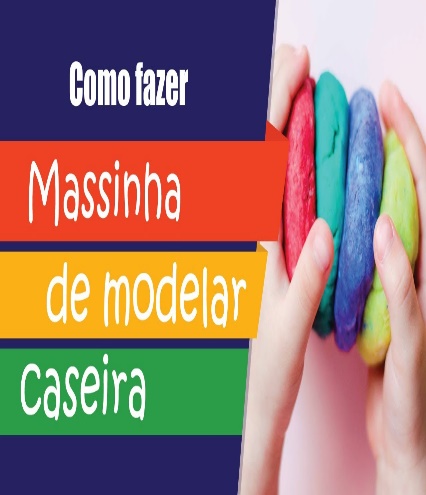 MATERNAL 1-B*(EF)Música do Indiozinho Dó Ré Mi Lá, disponível em:https://www.youtube.com/watch?v=jJa7Y6UgH8E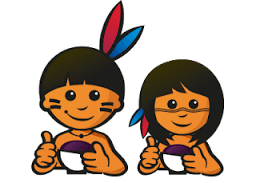 MATERNAL 1-B*(EF) (TS) História Cantada/Música pela professora Giseli do Indiozinho.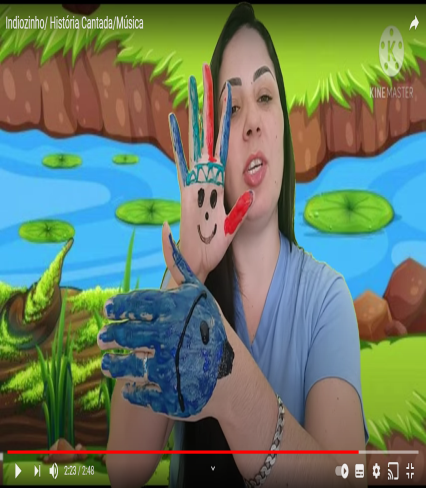 MATERNAL 1-B*(CG) Confecção de um colar com macarrão, explorando a arte indígena.- A criança vai passar o macarrão por um fio de barbante até formar um colarzinho, estimulando seu tônus muscular, através da coordenação motora fina. A professora explicará a atividade através de vídeo no grupo.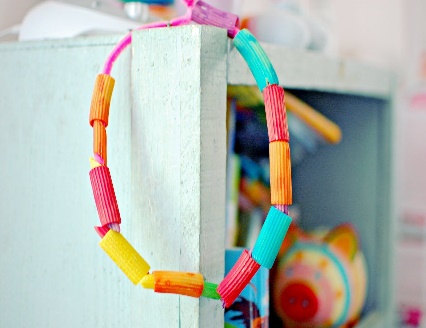 MATERNAL 1-B*(EF)Dia do brinquedo livre- Deixe que a criança escolha um brinquedo para brincar a vontade por um tempinho, explorando-o livremente. Em seguida brinque com a criança e com o brinquedo para estreitar os laços de afeto da família.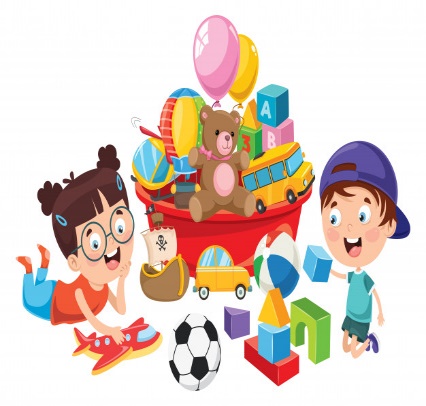 